ANALIZA STEPANALIZA STEP este un mod eficient de a identifica cum anume mediul extern poate influența afacerea dumneavoastră. STEP reprezintă acronimul de la următorii factori din mediu extern: 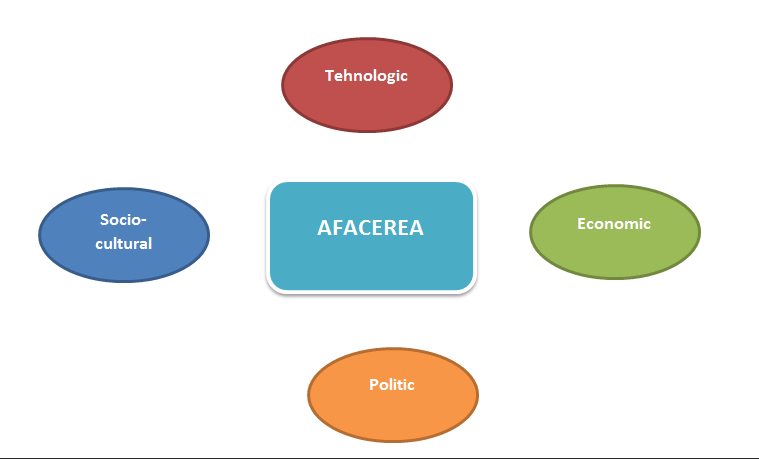 Socio-culturalTehnologicEconomicPoliticTrenduri în stilul de viaţăEvoluții demograficeAtitudini şi opinii ale consumatorilor Opinii din mass mediaSchimbări legislative care afectează factorii socialiImagine legată de brand, companie și tehnologieModele de consum ale populațieiModăEvenimente majore Factori etnici/religioșiPublicitateAspecte de eticăDezvoltarea tehnologiei competitiveFinanțarea cercetăriiTehnologii asociateSoluții de înnoire tehnologicăMaturitatea tehnologieiCapacitatea de prelucrare și gradul de maturitateTehnologia informației şi comunicăriiSistemul /mecanismul de achiziții folosit de consumatoriLegislaţia privind tehnologiaPotențialul de inovareAcces la tehnologie, licențe, breveteProprietatea intelectualăComunicaţii globaleSituația economiei naţionaleEvoluții macroeconomiceConjunctura economică internaționalăFiscalitateImpozite pe produs Aspecte de sezonalitateCicluri economiceFactori specifici industrieiTendinţe în evoluția pieţei și a canalelor de distribuțieComportamentul clienţilor/ utilizatorilor finaliRatele dobânzilor și rata de schimb valutar Comerţul internaţional şi fluxurile de capitalAspecte ecologice/de mediuLegislaţia în vigoare pe piaţa internăLegislaţia viitoareLegislaţia europeană/internaţionalăProcese de reglementarePolitici guvernamentaleDurata mandatului guvernuluiSchimbarea guvernuluiPolitici comercialeFinanţare, granturi şi iniţiativeLobby pe piaţa internă/grupuri de presiuneGrupuri de presiune internaţionaleRăzboaie şi conflicte